РЕГИСТЪР НА АКАДЕМИЧНИТЕ НАСТАВНИЦИИ ОТГОВОРНИЦИТЕ-СТУДЕНТИ 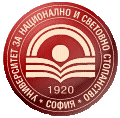 УНИВЕРСИТЕТ ЗА НАЦИОНАЛНО И СВЕТОВНО СТОПАНСТВООКС „БАКАЛАВЪР“СПЕЦИАЛНОСТ Стратегическо планиранеОКС „БАКАЛАВЪР“СПЕЦИАЛНОСТ Стратегическо планиранеОКС „БАКАЛАВЪР“СПЕЦИАЛНОСТ Стратегическо планиранеОКС „БАКАЛАВЪР“СПЕЦИАЛНОСТ Стратегическо планиранеОКС „БАКАЛАВЪР“СПЕЦИАЛНОСТ Стратегическо планиранеКУРСАКАДЕМИЧЕН НАСТАВНИКДАННИ ЗА КОНТАКТОТГОВОРНИК-СТУДЕНТДАННИ ЗА КОНТАКТIгл.ас. д-р Сабрина Калинковаs.kalinkova@unwe.bg(02) 8195 301Александра Гешеваagesheva_22130526@unwe.bg0887399966IIгл.ас.  д-р Христо Ивановchristo.ivanov@unwe.bg(02) 8195 301Валерия Костадиноваvkostadinova_21130556@unwe.bg0888450366IIIгл.ас. д-р Николай Дончевn.donchev@unwe.bg(02) 8195 301Николай Анчевnanchev_20116388@unwe.bg0885067008IVгл.ас. д-р Диана Генковаd.genkova@unwe.bg(02) 8195 6690888129753Полина Павловаppavlova_19116357@unwe.bg0895910199